2. Kreis und Kugel2.1. Kreise2.1.1. KreisgleichungenWir wissen schon:Ein Kreis ist der geometrische Ort aller Punkte X in 2, die von einem festen Punkt M (Mittelpunkt) den gleichen Abstand haben. Dieser Abstand heißt der Radius r der Kugel.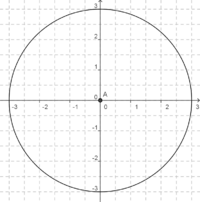 Befindet sich der Kreismittelpunkt im Koordinatenursprung, so ist der Betrag des Ortsvektors  zu einem beliebigen Punkt P auf dem Kreis gleich dem Radius.Es gilt also:Der Betrag von Vektoren wird mittels des Skalarproduktes gebildet.Diese Gleichung wird quadriert:Ist P (x | y), so hat der Kreis die Gleichung Liegt M nicht im Ursprung des Koordinatensystems, so gilt: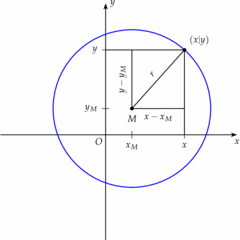  oder einfacher geschrieben Analog zu oben ist:Mit P (x|y) und M (c|d) ergibt die skalare Multiplikation die Gleichung .SATZ: Ein Kreis hat den Mittelpunkt M (c; d) und den Radius r. Für jeden Punkt P (x; y) der Kreislinie gilt dann:	
			(Vektorgleichung) oder auch	
		(Koordinatengleichung)Beispiel: Ein Kreis um M (2|1) hat den Radius 5.K: 	oder	